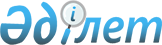 О внесении изменения в постановление Правительства Республики Казахстан от 12 апреля 1999 года N 405Постановление Правительства Республики Казахстан от 4 октября 2001 года N 1279

      Правительство Республики Казахстан постановляет: 

      1. Внести в постановление Правительства Республики Казахстан от 12 апреля 1999 года N 405  P990405_  "О видах государственной собственности на государственные пакеты акций и государственные доли участия в организациях" (САПП Республики Казахстан, 1999 г., N 13, ст. 124) следующее изменение:     в приложении 2 к указанному постановлению:     в разделе "г. Алматы":     строку, порядковый номер 123-12, исключить.     2. Настоящее постановление вступает в силу со дня подписания.     Премьер-Министр     Республики Казахстан(Специалисты: Склярова И.В.,                    Мартина Н.А.)      
					© 2012. РГП на ПХВ «Институт законодательства и правовой информации Республики Казахстан» Министерства юстиции Республики Казахстан
				